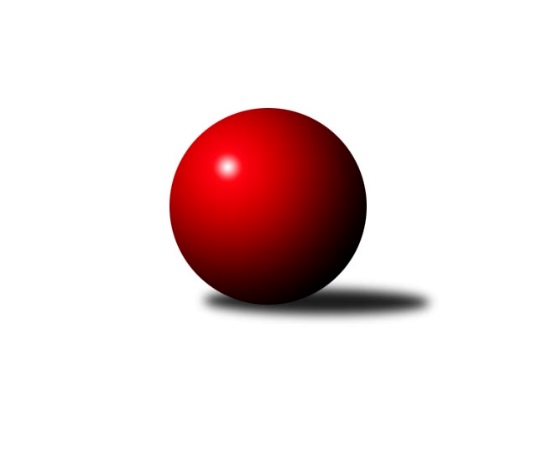 Č.22Ročník 2013/2014	22.3.2014Nejlepšího výkonu v tomto kole: 2500 dosáhlo družstvo: TJ Sokol Bohumín ˝B˝Krajský přebor MS 2013/2014Výsledky 22. kolaSouhrnný přehled výsledků:TJ Unie Hlubina˝B˝	- TJ Nový Jičín ˝A˝	13:3	2488:2364		21.3.TJ Sokol Bohumín˝C˝	- TJ Horní Benešov ˝D˝	14:2	2468:2371		21.3.TJ VOKD Poruba ˝B˝	- TJ Sokol Dobroslavice ˝A˝	10:6	2437:2437		21.3.TJ Odry ˝B˝	- TJ Sokol Sedlnice ˝B˝	12:4	2454:2413		22.3.TJ VOKD Poruba ˝A˝	- TJ Sokol Bohumín ˝B˝	4:12	2438:2500		22.3.TJ Frenštát p.R.˝A˝	- KK Minerva Opava ˝B˝	9:7	2498:2468		22.3.Tabulka družstev:	1.	TJ Sokol Bohumín˝C˝	20	14	0	6	201 : 119 	 	 2434	28	2.	KK Minerva Opava ˝B˝	20	14	0	6	196 : 124 	 	 2458	28	3.	TJ Spartak Bílovec ˝A˝	20	12	0	8	189 : 131 	 	 2446	24	4.	TJ Sokol Dobroslavice ˝A˝	21	12	0	9	196 : 140 	 	 2430	24	5.	TJ Frenštát p.R.˝A˝	21	12	0	9	185 : 151 	 	 2416	24	6.	TJ Sokol Bohumín ˝B˝	21	12	0	9	180 : 156 	 	 2415	24	7.	TJ VOKD Poruba ˝A˝	20	11	0	9	176 : 144 	 	 2462	22	8.	TJ VOKD Poruba ˝B˝	20	10	0	10	161 : 159 	 	 2424	20	9.	TJ Sokol Sedlnice ˝B˝	21	8	0	13	140 : 196 	 	 2393	16	10.	TJ Unie Hlubina˝B˝	20	8	0	12	130 : 190 	 	 2315	16	11.	TJ Nový Jičín ˝A˝	20	7	0	13	119 : 201 	 	 2386	14	12.	TJ Odry ˝B˝	20	6	0	14	129 : 191 	 	 2348	12	13.	TJ Horní Benešov ˝D˝	20	6	0	14	110 : 210 	 	 2383	12Podrobné výsledky kola:	 TJ Unie Hlubina˝B˝	2488	13:3	2364	TJ Nový Jičín ˝A˝	Jan Petrovič *1	 	 182 	 181 		363 	 0:2 	 407 	 	193 	 214		Jiří Madecký	Stanislav Navalaný	 	 187 	 212 		399 	 1:1 	 399 	 	200 	 199		Libor Jurečka	Pavel Krompolc	 	 212 	 234 		446 	 2:0 	 412 	 	208 	 204		Jan Schwarzer	Josef Hájek	 	 232 	 194 		426 	 2:0 	 358 	 	185 	 173		Ján Pelikán *2	Martin Ferenčík	 	 195 	 225 		420 	 2:0 	 396 	 	187 	 209		Michal Pavič	Roman Grüner	 	 202 	 232 		434 	 2:0 	 392 	 	181 	 211		Jan Pospěchrozhodčí: střídání: *1 od 51. hodu Petr Foniok, *2 od 51. hodu Radek ChovanecNejlepší výkon utkání: 446 - Pavel Krompolc	 TJ Sokol Bohumín˝C˝	2468	14:2	2371	TJ Horní Benešov ˝D˝	Alfred Hermann	 	 167 	 196 		363 	 0:2 	 399 	 	208 	 191		Michael Dostál	Roman Honl	 	 201 	 231 		432 	 2:0 	 390 	 	196 	 194		Zdeňka Habartová	Pavel Plaček	 	 209 	 220 		429 	 2:0 	 413 	 	220 	 193		Marek Bilíček	Martina Honlová	 	 220 	 202 		422 	 2:0 	 380 	 	195 	 185		Zbyněk Tesař	Lubomír Richter	 	 191 	 218 		409 	 2:0 	 397 	 	205 	 192		Zdeněk Smrža	Jan Zaškolný	 	 195 	 218 		413 	 2:0 	 392 	 	207 	 185		Zdeněk Kmentrozhodčí: Nejlepší výkon utkání: 432 - Roman Honl	 TJ VOKD Poruba ˝B˝	2437	10:6	2437	TJ Sokol Dobroslavice ˝A˝	Zdeněk Mžik	 	 191 	 199 		390 	 0:2 	 431 	 	220 	 211		Karel Ridl	Jan Žídek	 	 179 	 205 		384 	 2:0 	 381 	 	194 	 187		Lumír Kocián	Petr Oravec	 	 218 	 202 		420 	 2:0 	 388 	 	202 	 186		Josef Schwarz	Václav Boháčík	 	 194 	 215 		409 	 2:0 	 401 	 	198 	 203		Martin Třečák	Břetislav Mrkvica	 	 236 	 184 		420 	 2:0 	 400 	 	191 	 209		René Gazdík	Michal Bezruč	 	 213 	 201 		414 	 0:2 	 436 	 	214 	 222		Karel Kuchařrozhodčí: Nejlepší výkon utkání: 436 - Karel Kuchař	 TJ Odry ˝B˝	2454	12:4	2413	TJ Sokol Sedlnice ˝B˝	Jaroslav Lušovský	 	 214 	 202 		416 	 2:0 	 362 	 	187 	 175		David Juřica *1	Jiří Brož	 	 198 	 215 		413 	 0:2 	 451 	 	226 	 225		Renáta Janyšková	Iveta Babincová	 	 206 	 211 		417 	 2:0 	 412 	 	215 	 197		Rostislav Kletenský	Daniel Donéé	 	 187 	 216 		403 	 2:0 	 393 	 	199 	 194		Michaela Tobolová	Věra Ovšáková	 	 204 	 202 		406 	 2:0 	 383 	 	200 	 183		Veronika Poláčková	Daniel Malina	 	 211 	 188 		399 	 0:2 	 412 	 	211 	 201		Stanislav Brejcharozhodčí: střídání: *1 od 51. hodu David MrkvicaNejlepší výkon utkání: 451 - Renáta Janyšková	 TJ VOKD Poruba ˝A˝	2438	4:12	2500	TJ Sokol Bohumín ˝B˝	Petr Basta	 	 206 	 232 		438 	 2:0 	 393 	 	192 	 201		Libor Krajčí	Jan Míka	 	 213 	 227 		440 	 2:0 	 386 	 	170 	 216		Jaromír Piska	Ladislav Míka	 	 181 	 195 		376 	 0:2 	 430 	 	212 	 218		Lukáš Modlitba	Zdeněk Hebda	 	 185 	 183 		368 	 0:2 	 413 	 	211 	 202		Jan Stuš	Martin Skopal	 	 192 	 208 		400 	 0:2 	 417 	 	216 	 201		Lada Péli	Rostislav Bareš	 	 213 	 203 		416 	 0:2 	 461 	 	228 	 233		Dalibor Hamrozyrozhodčí: Nejlepší výkon utkání: 461 - Dalibor Hamrozy	 TJ Frenštát p.R.˝A˝	2498	9:7	2468	KK Minerva Opava ˝B˝	Milan Kučera	 	 212 	 233 		445 	 2:0 	 394 	 	196 	 198		Jan Král	Petr Bábíček	 	 212 	 210 		422 	 1:1 	 422 	 	199 	 223		Vladimír Staněk	Tomáš Binek	 	 198 	 197 		395 	 0:2 	 412 	 	222 	 190		Jan Strnadel	Jaroslav Petr	 	 207 	 202 		409 	 2:0 	 380 	 	208 	 172		Karel Vágner	Zdeněk Bordovský	 	 203 	 206 		409 	 0:2 	 414 	 	203 	 211		Petr Frank	Ladislav Petr	 	 209 	 209 		418 	 0:2 	 446 	 	224 	 222		Tomáš Králrozhodčí: Nejlepší výkon utkání: 446 - Tomáš KrálPořadí jednotlivců:	jméno hráče	družstvo	celkem	plné	dorážka	chyby	poměr kuž.	Maximum	1.	Petr Frank 	KK Minerva Opava ˝B˝	428.25	293.8	134.4	4.9	11/11	(476)	2.	Karel Šnajdárek 	TJ Spartak Bílovec ˝A˝	426.31	287.7	138.6	4.2	10/10	(459)	3.	Tomáš Král 	KK Minerva Opava ˝B˝	425.37	290.9	134.5	3.2	11/11	(472)	4.	Roman Honl 	TJ Sokol Bohumín˝C˝	424.74	287.5	137.2	4.3	7/8	(472)	5.	Pavel Hrabec 	TJ VOKD Poruba ˝B˝	420.70	294.0	126.7	6.4	6/9	(459)	6.	Ladislav Petr 	TJ Frenštát p.R.˝A˝	420.63	287.2	133.5	5.1	10/10	(457)	7.	Petr Bábíček 	TJ Frenštát p.R.˝A˝	418.64	293.0	125.7	4.4	7/10	(457)	8.	Martin Skopal 	TJ VOKD Poruba ˝A˝	418.49	289.1	129.4	5.1	9/9	(459)	9.	Martin Třečák 	TJ Sokol Dobroslavice ˝A˝	417.90	284.1	133.8	4.2	10/11	(455)	10.	René Gazdík 	TJ Sokol Dobroslavice ˝A˝	415.81	287.9	127.9	4.7	10/11	(440)	11.	Petr Basta 	TJ VOKD Poruba ˝A˝	415.53	289.1	126.4	5.7	7/9	(451)	12.	Petr Číž 	TJ VOKD Poruba ˝A˝	414.63	286.0	128.7	5.2	9/9	(438)	13.	Jan Pospěch 	TJ Nový Jičín ˝A˝	413.73	284.6	129.2	4.5	10/10	(458)	14.	Karel Kuchař 	TJ Sokol Dobroslavice ˝A˝	412.20	281.3	130.9	4.7	11/11	(446)	15.	Jiří Madecký 	TJ Nový Jičín ˝A˝	411.61	285.6	126.1	5.5	10/10	(438)	16.	Pavel Šmydke 	TJ Spartak Bílovec ˝A˝	411.53	286.2	125.4	5.5	8/10	(464)	17.	Jan Zaškolný 	TJ Sokol Bohumín˝C˝	411.33	279.5	131.8	5.8	8/8	(450)	18.	Jan Míka 	TJ VOKD Poruba ˝A˝	411.04	282.9	128.1	6.9	9/9	(451)	19.	Ivo Kovářík 	TJ Sokol Dobroslavice ˝A˝	410.78	283.7	127.1	3.4	8/11	(452)	20.	Martina Honlová 	TJ Sokol Bohumín˝C˝	410.48	284.7	125.8	4.3	7/8	(431)	21.	Rostislav Kletenský 	TJ Sokol Sedlnice ˝B˝	410.25	283.4	126.9	5.6	8/10	(451)	22.	Karel Ridl 	TJ Sokol Dobroslavice ˝A˝	410.07	289.8	120.2	6.1	9/11	(470)	23.	Stanislav Brejcha 	TJ Sokol Sedlnice ˝B˝	410.00	282.1	127.9	6.3	7/10	(441)	24.	Tomáš Binar 	TJ Spartak Bílovec ˝A˝	409.85	282.7	127.2	4.6	10/10	(449)	25.	Lukáš Modlitba 	TJ Sokol Bohumín ˝B˝	408.15	281.4	126.8	5.9	9/10	(436)	26.	Lada Péli 	TJ Sokol Bohumín ˝B˝	408.03	284.6	123.4	5.3	10/10	(457)	27.	Zdeněk Mžik 	TJ VOKD Poruba ˝B˝	407.00	287.6	119.4	6.0	7/9	(453)	28.	Rostislav Klazar 	TJ Spartak Bílovec ˝A˝	406.91	279.2	127.8	6.0	8/10	(440)	29.	Břetislav Mrkvica 	TJ VOKD Poruba ˝B˝	406.75	282.9	123.8	5.9	8/9	(429)	30.	Michael Dostál 	TJ Horní Benešov ˝D˝	406.13	279.9	126.2	7.2	9/9	(458)	31.	Jakub Hájek 	TJ VOKD Poruba ˝B˝	405.48	280.4	125.1	6.4	6/9	(435)	32.	Rostislav Bareš 	TJ VOKD Poruba ˝A˝	403.39	285.5	117.9	7.6	8/9	(440)	33.	Jaroslav Petr 	TJ Frenštát p.R.˝A˝	403.10	280.6	122.5	8.1	10/10	(424)	34.	Libor Jurečka 	TJ Nový Jičín ˝A˝	402.95	279.3	123.6	6.6	8/10	(434)	35.	Michal Bezruč 	TJ VOKD Poruba ˝B˝	402.83	281.3	121.6	7.8	8/9	(436)	36.	Libor Krajčí 	TJ Sokol Bohumín ˝B˝	402.69	277.4	125.2	7.5	9/10	(434)	37.	Ladislav Míka 	TJ VOKD Poruba ˝A˝	402.27	286.5	115.8	7.5	9/9	(438)	38.	Jan Žídek 	TJ VOKD Poruba ˝B˝	401.98	275.3	126.7	5.8	8/9	(438)	39.	Lucie Bogdanowiczová 	TJ Sokol Bohumín˝C˝	401.15	284.6	116.6	9.3	6/8	(440)	40.	David Binar 	TJ Spartak Bílovec ˝A˝	401.10	282.6	118.5	7.3	10/10	(433)	41.	Jaromír Piska 	TJ Sokol Bohumín ˝B˝	400.77	278.1	122.6	6.3	10/10	(441)	42.	Vladimír Staněk 	KK Minerva Opava ˝B˝	400.67	278.7	122.0	8.8	11/11	(450)	43.	Vladimír Štacha 	TJ Spartak Bílovec ˝A˝	400.66	285.8	114.9	6.5	7/10	(453)	44.	Zdeňka Habartová 	TJ Horní Benešov ˝D˝	400.61	284.5	116.1	7.6	9/9	(437)	45.	Jan Král 	KK Minerva Opava ˝B˝	400.16	278.3	121.8	7.1	11/11	(471)	46.	Renáta Janyšková 	TJ Sokol Sedlnice ˝B˝	399.38	280.2	119.2	7.2	9/10	(451)	47.	Pavel Plaček 	TJ Sokol Bohumín˝C˝	399.20	281.2	118.0	8.0	7/8	(440)	48.	Josef Hájek 	TJ Unie Hlubina˝B˝	398.74	279.5	119.3	8.1	7/9	(427)	49.	Zdeněk Smrža 	TJ Horní Benešov ˝D˝	398.72	279.5	119.2	6.8	8/9	(450)	50.	Josef Kyjovský 	TJ Unie Hlubina˝B˝	397.48	283.1	114.4	8.2	7/9	(437)	51.	Miroslav Paloc 	TJ Sokol Bohumín ˝B˝	396.48	279.7	116.8	7.8	9/10	(425)	52.	Milan Kučera 	TJ Frenštát p.R.˝A˝	396.35	276.6	119.8	6.4	10/10	(445)	53.	Zdeněk Bordovský 	TJ Frenštát p.R.˝A˝	396.09	278.9	117.1	8.4	10/10	(428)	54.	Daniel Malina 	TJ Odry ˝B˝	396.08	275.2	120.9	7.3	9/9	(453)	55.	Pavel Krompolc 	TJ Unie Hlubina˝B˝	395.50	275.4	120.1	8.6	8/9	(446)	56.	Michaela Tobolová 	TJ Sokol Sedlnice ˝B˝	395.50	276.3	119.2	6.1	8/10	(415)	57.	Jiří Brož 	TJ Odry ˝B˝	395.17	274.6	120.6	6.6	9/9	(440)	58.	Lubomír Richter 	TJ Sokol Bohumín˝C˝	393.69	269.9	123.8	6.4	7/8	(484)	59.	Zdeněk Kment 	TJ Horní Benešov ˝D˝	393.61	279.0	114.6	9.1	8/9	(432)	60.	Marek Bilíček 	TJ Horní Benešov ˝D˝	393.05	279.0	114.0	7.3	8/9	(480)	61.	Iveta Babincová 	TJ Odry ˝B˝	391.46	280.4	111.0	8.2	9/9	(428)	62.	Petr Oravec 	TJ VOKD Poruba ˝B˝	390.87	280.2	110.6	9.9	7/9	(420)	63.	Veronika Poláčková 	TJ Sokol Sedlnice ˝B˝	390.69	273.0	117.7	6.6	7/10	(414)	64.	Stanislav Navalaný 	TJ Unie Hlubina˝B˝	388.71	277.3	111.4	6.3	6/9	(419)	65.	Karel Vágner 	KK Minerva Opava ˝B˝	387.50	276.7	110.8	11.4	9/11	(449)	66.	Vladislav Vavrák 	TJ Horní Benešov ˝D˝	387.25	274.2	113.0	9.8	8/9	(424)	67.	Lucie Kučáková 	TJ Odry ˝B˝	384.93	274.3	110.6	9.9	7/9	(404)	68.	Josef Schwarz 	TJ Sokol Dobroslavice ˝A˝	383.12	271.6	111.5	7.8	10/11	(418)	69.	Roman Grüner 	TJ Unie Hlubina˝B˝	379.99	268.7	111.3	8.4	7/9	(442)	70.	Věra Ovšáková 	TJ Odry ˝B˝	379.98	271.5	108.5	10.8	8/9	(441)	71.	Petr Foniok 	TJ Unie Hlubina˝B˝	376.69	269.9	106.8	11.9	8/9	(408)	72.	Jan Petrovič 	TJ Unie Hlubina˝B˝	374.50	270.4	104.1	10.3	8/9	(444)	73.	Ján Pelikán 	TJ Nový Jičín ˝A˝	371.71	263.1	108.6	10.3	9/10	(404)	74.	Radek Chovanec 	TJ Nový Jičín ˝A˝	367.29	267.8	99.5	12.3	7/10	(398)		Richard Šimek 	TJ VOKD Poruba ˝A˝	442.00	296.5	145.5	2.5	1/9	(448)		Michal Pavič 	TJ Nový Jičín ˝A˝	436.80	291.0	145.8	2.4	5/10	(489)		Radek Škarka 	TJ Nový Jičín ˝A˝	435.05	289.8	145.2	3.0	5/10	(472)		Dalibor Hamrozy 	TJ Sokol Bohumín ˝B˝	428.10	292.6	135.5	5.4	5/10	(461)		Roman Šíma ml. 	TJ Odry ˝B˝	428.00	296.0	132.0	4.0	1/9	(428)		René Světlík 	TJ Sokol Bohumín˝C˝	422.33	297.7	124.7	8.3	3/8	(441)		Miroslav Makový 	TJ Frenštát p.R.˝A˝	418.50	301.0	117.5	7.0	2/10	(428)		Renáta Smijová 	KK Minerva Opava ˝B˝	416.81	284.2	132.6	5.1	7/11	(464)		Jaroslav Lušovský 	TJ Odry ˝B˝	416.00	293.0	123.0	5.0	1/9	(416)		Jaroslav Míka 	TJ Odry ˝B˝	415.75	291.0	124.8	8.7	4/9	(447)		Jan Strnadel 	KK Minerva Opava ˝B˝	413.36	286.3	127.1	5.1	6/11	(446)		Mária Konečná 	KK Minerva Opava ˝B˝	412.44	288.1	124.3	8.1	3/11	(441)		Filip Sýkora 	TJ Spartak Bílovec ˝A˝	411.14	283.8	127.4	6.3	6/10	(442)		Jan Stuš 	TJ Sokol Bohumín ˝B˝	409.40	277.9	131.5	6.0	6/10	(452)		Petr Dankovič ml. 	TJ Horní Benešov ˝D˝	409.00	295.0	114.0	10.0	1/9	(409)		Barbora Janyšková 	TJ Sokol Sedlnice ˝B˝	406.89	285.7	121.2	7.3	4/10	(442)		Daniel Donéé 	TJ Odry ˝B˝	406.50	299.0	107.5	3.5	2/9	(410)		Jaromír Matějek 	TJ Frenštát p.R.˝A˝	405.00	283.0	122.0	5.0	1/10	(405)		Lumír Kocián 	TJ Sokol Dobroslavice ˝A˝	404.89	282.2	122.7	5.8	7/11	(430)		Tomáš Binek 	TJ Frenštát p.R.˝A˝	404.63	284.3	120.4	5.8	4/10	(413)		Jindřich Dankovič 	TJ Horní Benešov ˝D˝	403.00	281.5	121.5	9.0	2/9	(431)		David Juřica 	TJ Sokol Sedlnice ˝B˝	401.27	273.7	127.6	7.7	5/10	(442)		Adéla Sobotíková 	TJ Sokol Sedlnice ˝B˝	400.87	282.6	118.3	8.0	5/10	(431)		Lukáš Trojek 	TJ VOKD Poruba ˝A˝	400.00	272.0	128.0	5.7	3/9	(412)		Hana Záškolná 	TJ Sokol Bohumín˝C˝	399.00	276.0	123.0	6.0	1/8	(399)		David Mrkvica 	TJ Sokol Sedlnice ˝B˝	398.63	276.9	121.8	9.7	6/10	(445)		Vojtěch Rozkopal 	TJ Odry ˝B˝	397.65	281.9	115.8	9.1	4/9	(447)		Jan Šebek 	TJ Odry ˝B˝	396.50	280.9	115.6	8.2	5/9	(421)		Zbyněk Tesař 	TJ Horní Benešov ˝D˝	394.75	275.7	119.1	7.6	5/9	(430)		Václav Rábl 	TJ Unie Hlubina˝B˝	394.00	280.0	114.0	6.5	2/9	(424)		Milan Binar 	TJ Spartak Bílovec ˝A˝	392.86	277.2	115.7	8.0	4/10	(445)		Václav Boháčík 	TJ VOKD Poruba ˝B˝	391.75	275.5	116.2	8.2	4/9	(415)		Zdeněk Michna 	TJ Frenštát p.R.˝A˝	388.64	275.7	112.9	8.6	6/10	(440)		Jan Schwarzer 	TJ Nový Jičín ˝A˝	388.00	285.5	102.5	15.0	2/10	(412)		Václav Kladiva 	TJ Sokol Bohumín˝C˝	387.00	282.0	105.0	11.0	1/8	(387)		Ján Pelikán 	TJ Nový Jičín ˝A˝	387.00	283.0	104.0	12.1	4/10	(415)		Martin Ferenčík 	TJ Unie Hlubina˝B˝	386.20	269.6	116.6	7.3	4/9	(441)		Radim Bezruč 	TJ VOKD Poruba ˝A˝	385.00	262.0	123.0	9.0	1/9	(385)		Zdeněk Hebda 	TJ VOKD Poruba ˝A˝	384.67	274.3	110.3	10.0	1/9	(417)		Hana Vlčková 	TJ Unie Hlubina˝B˝	384.00	254.0	130.0	7.0	1/9	(384)		Alfred Hermann 	TJ Sokol Bohumín˝C˝	378.19	273.6	104.6	9.8	4/8	(404)		Jiří Petr 	TJ Frenštát p.R.˝A˝	377.25	265.3	112.0	8.6	3/10	(407)		Roman Klímek 	TJ VOKD Poruba ˝A˝	375.50	256.0	119.5	6.5	2/9	(387)		Josef Šustek 	TJ Odry ˝B˝	370.33	254.2	116.2	9.3	3/9	(411)		Karol Nitka 	TJ Sokol Bohumín ˝B˝	370.00	265.8	104.2	13.0	6/10	(401)		Jiří Hradil 	TJ Nový Jičín ˝A˝	369.30	261.8	107.5	12.2	5/10	(405)		Antonín Fabík 	TJ Spartak Bílovec ˝A˝	364.00	266.5	97.5	11.5	2/10	(392)		Ivo Pavlík 	TJ Sokol Dobroslavice ˝A˝	357.20	252.9	104.3	12.5	5/11	(393)		Jaroslav Riedel 	TJ Nový Jičín ˝A˝	356.00	262.0	94.0	12.0	1/10	(356)		Roman Šíma st. 	TJ Odry ˝B˝	345.00	271.7	73.3	17.7	1/9	(366)		Libor Pšenica 	TJ Unie Hlubina˝B˝	338.00	253.0	85.0	15.0	1/9	(338)Sportovně technické informace:Starty náhradníků:registrační číslo	jméno a příjmení 	datum startu 	družstvo	číslo startu
Hráči dopsaní na soupisku:registrační číslo	jméno a příjmení 	datum startu 	družstvo	Program dalšího kola:23. kolo28.3.2014	pá	16:30	TJ Sokol Dobroslavice ˝A˝ - TJ Odry ˝B˝	28.3.2014	pá	17:00	TJ Sokol Bohumín ˝B˝ - TJ VOKD Poruba ˝B˝	29.3.2014	so	9:00	TJ Nový Jičín ˝A˝ - TJ Frenštát p.R.˝A˝	29.3.2014	so	9:00	KK Minerva Opava ˝B˝ - TJ VOKD Poruba ˝A˝	29.3.2014	so	9:00	TJ Spartak Bílovec ˝A˝ - TJ Sokol Bohumín˝C˝	29.3.2014	so	13:30	TJ Horní Benešov ˝D˝ - TJ Unie Hlubina˝B˝	Nejlepší šestka kola - absolutněNejlepší šestka kola - absolutněNejlepší šestka kola - absolutněNejlepší šestka kola - absolutněNejlepší šestka kola - dle průměru kuželenNejlepší šestka kola - dle průměru kuželenNejlepší šestka kola - dle průměru kuželenNejlepší šestka kola - dle průměru kuželenNejlepší šestka kola - dle průměru kuželenPočetJménoNázev týmuVýkonPočetJménoNázev týmuPrůměr (%)Výkon2xDalibor HamrozyBohumín B4612xDalibor HamrozyBohumín B116.244612xRenáta JanyškováSedlnice B4512xJan MíkaVOKD A110.944402xPavel KrompolcHlubina B4461xRenáta JanyškováSedlnice B110.7845110xTomáš KrálMinerva B4466xPetr BastaVOKD A110.444383xMilan KučeraFrenštát A4451xKarel KuchařDobrosl. A109.944362xJan MíkaVOKD A4404xTomáš KrálMinerva B109.68446